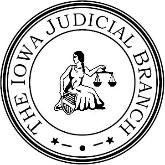 	Iowa Judicial Branch	Application for EmploymentGENERAL INFORMATIONAPPLICANT INFORMATION EXPERIENCE RECORDList your work experience, starting with the most recent. If you have held more than one job with the same organization, list them separately.Describe your experience in sufficient detail, so that we can fairly assess your level of responsibility. Include the number and titles of people supervised and systems, programs, equipment or facilities managed/used.Current PositionPrevious PositionPrevious PositionPrevious PositionIf you have additional previous positions you would like considered, copy and attach additional pages. AVAILABILITYEDUCATION RECORDIf you are working towards a degree, please give anticipated completion date and type of degree:       SPECIAL SKILLSVETERANS STATUSADDITIONAL INFORMATIONREV 6.19.19Please route to: Complete this application in detail. Print or type your responses.Resumes may be added but cannot be substituted for a fully completed application.Filing an application does not imply that you will be interviewed or hired.  It only provides that your qualifications will be considered for vacancies indicated.Although you are not required to provide your social security number on this application, you may be asked to provide it at a later point In order to be considered further in the hiring process.  All persons hired by the Iowa Judicial Branch must complete an Immigration and Naturalization Service Form I-9 and provide proof of their identity and eligibility to work in the United States.The Iowa Judicial Branch does not allow employees to directly supervise a spouse, a relative or a relative of a spouse within the 1st - 3rd  degree of consanguinity; employment of relatives within the 1st - 3rd degree of consanguinity under the same supervisor is discouraged.The Iowa Judicial Branch is an Equal Employment Opportunity Employer. Qualified applicants are eligible to compete for all positions without regard to race, color, national origin, sex, gender preference, gender identity, creed, religion, age, disability or marital status.All Iowa Judicial Branch work locations are smoke-free as required by Iowa law.Date of ApplicationPosition for which you are applyingLast Name, First Name, Middle InitialStreet Address, City, State Zip Code (Area Code) Phone Number – Days        (Area Code) Phone Number - EveningsList all previous names or aliases you have used:      E-mail address:      How did you know this position was available: (ex. Iowacourts.gov website, State of Iowa website, newspaper, job board, association, etc.?):      Are you legally eligible to work in the United States?         yes    no(Proof of identity and eligibility will be required upon employment)If the address above is not in Iowa, do you maintain a residence in Iowa?         yes    noIf yes, what is the address of your Iowa residence:      List all relatives who currently work for the Iowa Judicial Branch and their relationship to you:      Last Name, First Name, Middle InitialOrganization, Your TitleAddress, City, State, Zip CodeSupervisor’s Name and Phone NumberIs this a supervisory position?        yes    noIf yes, what is the number of direct reports       Indirect reports?      Duties:       From:  To: Salary (Beginning/Ending)Reason for leaving or considering leaving:      Organization, Your TitleAddress, City, State, Zip CodeSupervisor’s Name and Phone NumberIs this a supervisory position?        yes    noIf yes, what is the number of direct reports       Indirect reports?      Duties:       From:  To: Salary (Beginning/Ending)Reason for leaving or considering leaving:      Last Name, First Name, Middle InitialOrganization, Your TitleAddress, City, State, Zip CodeSupervisor’s Name and Phone NumberIs this a supervisory position?        yes    noIf yes, what is the number of direct reports       Indirect reports?      Duties:       From:  To: Salary (Beginning/Ending)Reason for leaving or considering leaving:      Organization, Your TitleAddress, City, State, Zip CodeSupervisor’s Name and Phone NumberIs this a supervisory position?        yes    noIf yes, what is the number of direct reports       Indirect reports?      Duties:       From:  To: Salary (Beginning/Ending)Reason for leaving or considering leaving:      Last Name, First Name, Middle InitialWhen are you available for interviews:       What is your minimum salary requirement?       	per      When are you available to start new employment?       CHECK ALL BOXES THAT APPLY:     Full-time job (40 hours per week)    Part-time job (Less than 40 hours per week)    Travel (Open to a position that may require overnight and/or daytime travel)    No Travel (Open to a position that does not require any travel)Name andLocationCourse of StudyNumber of Years AttendedNumber of Credit HoursDiploma or Degree EarnedHigh School/G.E.D.Trade/Business SchoolCollege/University College/University (Graduate Work)Other Training or DegreesLast Name, First Name, Middle InitialList any professional licenses you hold:       List any professional memberships you hold:       (You need not disclose any membership that may reveal information regarding race, color, creed, sex, religion, national origin, ancestry, age, disability, marital status, veteran status, or any other protected status.)List computer software with which you are proficient:       List languages, other than English, that you speak, read and write fluently:      Typing Speed:        wpm List special equipment or office machines you can operate:       If applying for a position that requires driving, do you have a valid driver’s license?    yes      noIf yes, please give the license number:       To be considered for veteran’s preference in employment over other applicants of no greater qualifications, you must submit proof of service and honorable discharge from the military or naval forces of the United States during any war or conflict for which a campaign badge or service medal has been authorized. Acceptable proof is a certified photocopy of a DD-214 which becomes the property of the Iowa Judicial Branch and will not be returned.Have you ever received a disciplinary suspension, been asked to resign, or discharged from a job?yes      noIf yes, please explain:       Explain any gaps in work history:       Have you ever worked for the Iowa Judicial Branch before?   yes    noIf yes, when?  from      	to      	Location:       Name of Supervisor:       Reason for leaving:       Are you able to perform the essential functions of this job with or without a reasonable accommodation?        yes      noREVIEW BEFORE SIGNINGI CERTIFY that the information I have given is complete, true, and correct to the best of my knowledge.  I further affirm that I have not knowingly withheld any facts or circumstances in completing this application.  I UNDERSTAND that any incorrect, incomplete or false statements or information furnished by me may void this application, remove me from consideration for employment, disqualify me from applying for any other position with the Iowa Judicial Branch and subject me to discipline up to and including discharge.I understand that information on this application and any documents submitted to the Iowa Judicial Branch as part of the application process may, in compliance with Iowa Code Chapter 22, become public record and may be made available to the public upon request.  Only information deemed confidential in accordance with applicable statutes may be withheld from public disclosure. I understand that this application is not a guarantee of employment.  I also understand that if offered a position with the Judicial Branch, I may be required to submit to a background check as a condition of employment.  I understand that unsatisfactory results or refusal to cooperate with this pre-employment check will result in withdrawal of any employment offer or termination of employment if already employed.  I understand that the Immigration and Control Act of 1986 (Public Law #99-603) requires that all new employees must provide documents proving their U. S. citizenship or their authorized alien work status to begin employment.  I further understand that all job offers are conditional on the production of satisfactory documentation, as required by this law.Authorization and ReleaseI AUTHORIZE the Iowa Judicial Branch to contact my current and former employers and to conduct any reasonable inquiry that may be necessary to verify the information I have provided on this form or may provide in conjunction with seeking employment. I hereby authorize any current and former employers to verify information I have provided and to discuss any work-related information concerning me, including, but not limited to, my position, job duties, salary, job performance, attendance history, disciplinary record and the circumstances surrounding my departure. I further unqualifiedly release those supplying such information from any and all claims or liability associated with such discussion or disclosure as provided in Iowa Code Section 91B.2.If you submit your application electronically, your printed name or a digitized signature placed in the signature line acts as a valid signature.Signature of Applicant	Date